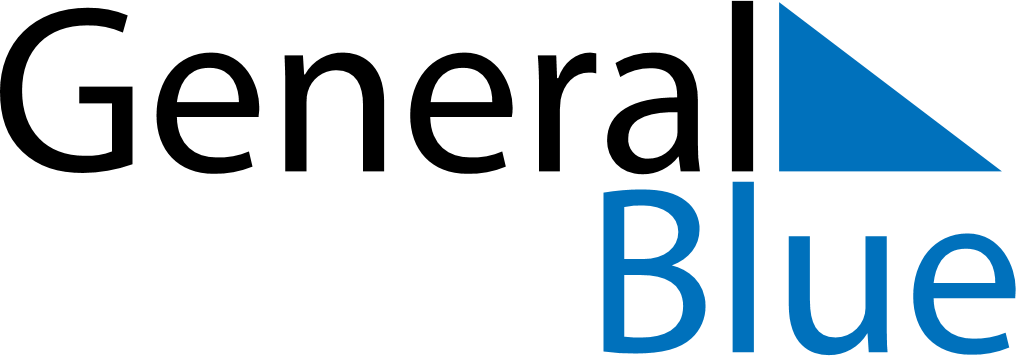 June 2024June 2024June 2024June 2024June 2024June 2024June 2024Tatura, Victoria, AustraliaTatura, Victoria, AustraliaTatura, Victoria, AustraliaTatura, Victoria, AustraliaTatura, Victoria, AustraliaTatura, Victoria, AustraliaTatura, Victoria, AustraliaSundayMondayMondayTuesdayWednesdayThursdayFridaySaturday1Sunrise: 7:22 AMSunset: 5:11 PMDaylight: 9 hours and 49 minutes.23345678Sunrise: 7:22 AMSunset: 5:11 PMDaylight: 9 hours and 48 minutes.Sunrise: 7:23 AMSunset: 5:11 PMDaylight: 9 hours and 48 minutes.Sunrise: 7:23 AMSunset: 5:11 PMDaylight: 9 hours and 48 minutes.Sunrise: 7:23 AMSunset: 5:11 PMDaylight: 9 hours and 47 minutes.Sunrise: 7:24 AMSunset: 5:10 PMDaylight: 9 hours and 46 minutes.Sunrise: 7:24 AMSunset: 5:10 PMDaylight: 9 hours and 45 minutes.Sunrise: 7:25 AMSunset: 5:10 PMDaylight: 9 hours and 44 minutes.Sunrise: 7:26 AMSunset: 5:10 PMDaylight: 9 hours and 44 minutes.910101112131415Sunrise: 7:26 AMSunset: 5:10 PMDaylight: 9 hours and 43 minutes.Sunrise: 7:27 AMSunset: 5:10 PMDaylight: 9 hours and 43 minutes.Sunrise: 7:27 AMSunset: 5:10 PMDaylight: 9 hours and 43 minutes.Sunrise: 7:27 AMSunset: 5:10 PMDaylight: 9 hours and 42 minutes.Sunrise: 7:27 AMSunset: 5:10 PMDaylight: 9 hours and 42 minutes.Sunrise: 7:28 AMSunset: 5:10 PMDaylight: 9 hours and 41 minutes.Sunrise: 7:28 AMSunset: 5:10 PMDaylight: 9 hours and 41 minutes.Sunrise: 7:29 AMSunset: 5:10 PMDaylight: 9 hours and 41 minutes.1617171819202122Sunrise: 7:29 AMSunset: 5:10 PMDaylight: 9 hours and 40 minutes.Sunrise: 7:29 AMSunset: 5:10 PMDaylight: 9 hours and 40 minutes.Sunrise: 7:29 AMSunset: 5:10 PMDaylight: 9 hours and 40 minutes.Sunrise: 7:30 AMSunset: 5:10 PMDaylight: 9 hours and 40 minutes.Sunrise: 7:30 AMSunset: 5:10 PMDaylight: 9 hours and 40 minutes.Sunrise: 7:30 AMSunset: 5:10 PMDaylight: 9 hours and 40 minutes.Sunrise: 7:30 AMSunset: 5:10 PMDaylight: 9 hours and 40 minutes.Sunrise: 7:31 AMSunset: 5:11 PMDaylight: 9 hours and 40 minutes.2324242526272829Sunrise: 7:31 AMSunset: 5:11 PMDaylight: 9 hours and 40 minutes.Sunrise: 7:31 AMSunset: 5:11 PMDaylight: 9 hours and 40 minutes.Sunrise: 7:31 AMSunset: 5:11 PMDaylight: 9 hours and 40 minutes.Sunrise: 7:31 AMSunset: 5:12 PMDaylight: 9 hours and 40 minutes.Sunrise: 7:31 AMSunset: 5:12 PMDaylight: 9 hours and 40 minutes.Sunrise: 7:31 AMSunset: 5:12 PMDaylight: 9 hours and 41 minutes.Sunrise: 7:31 AMSunset: 5:13 PMDaylight: 9 hours and 41 minutes.Sunrise: 7:31 AMSunset: 5:13 PMDaylight: 9 hours and 41 minutes.30Sunrise: 7:31 AMSunset: 5:13 PMDaylight: 9 hours and 42 minutes.